PRÁCE DO 15. 5. 1) Zkontroluj předchozí cvičeni1) Líbí se mi, že už je venku hezky. VV podmětná2) Kup mi, co ti padne do oka. VV předmětná3) Omylem jsem si vzala hrnek, který nebyl můj. VV přívlastková4) V první chvíli jsem vůbec nevěřil, že to zvládnu. VV předmětná5) Paní učitelka dala pokyn, abychom začali psát. VV přívlastková6) Nejsem ten, kdo nejí maso. VV podmětná7) Napiš tam to, co máš zrovna na srdci. VV předmětná8) Knížky, které mě nebaví už od začátku, jen málokdy dokážu dočíst celé. VV přívlastková9) Bude hlupák, kdo se neučí,. VV podmětná10) Tu prodavačku, která se na každého usmívá, vždycky rádi potkáme. VV přívlastková11)  Nelíbí se mi, že mám tak málo vlasů. VV podmětná12) Stanu se tím, kdo bude učit vaše děti. VV předmětná13) S tím Michalem, který se věčně mračí, nemá cenu se bavit. VV přívlastková14)  Je důležité, aby ses před tou dalekou cestou pořádně najedl. VV podmětná15) Kevin vyslovil přání, aby opustil rodinu McCallistrů, a vyšlo mu to. VV přívlastková16)  Johance vždy rve srdce, když ve filmu umře pes. VV podmětná17) Vážně jsem nevěřil, že by ti tohle Janička udělala. VV předmětná18) Zvedne ruku, kdo zapomněl domácí úkol. VV podmětná19) Maminka mi slíbila, že mě vezme do zoo. VV předmětná20)  Je to tady, začíná období, kdy budou všichni trpět alergiemi. VV přívlastková2) Opiš si následující zápis VV PŘÍSLOVEČNÁ MÍSTNÍ - vyjadřuje místní určení věty řídící, nahrazuje přísl. určení místaPtáme se: Kde? Odkud? Kudy? Kam? a větou řídící.                              VV př. místníRozeběhl se tam, odkud se ozvalo volání. - Kam se rozeběhl? Tam, odkud se ozvalo volání.VV př. místní
Stál tam, kde byl všem nejvíce na očích. - Kde stál? Tam, kde byl všem na očích.VV PŘÍSLOVENÁ ČASOVÁ- vyjadřuje časové určení věty řídící, nahrazuje př. určení časuPtáme se: Kdy? Odkdy? Dokdy? Jak dlouho? Jak často? a větou řídící.		VV př. časováŠel spát, jakmile byl hotov s prací. - Kdy šel spát? Jakmile byl hotov s prací.                     VV př. časová
Stalo se to, když jsem nedával pozor. - Kdy se to stalo? Když jsem nedával pozor.3) Opiš následující věty (vytiskni a nalep), podtrhni v nich větu vedlejší a urči její druh (př. místní, časová)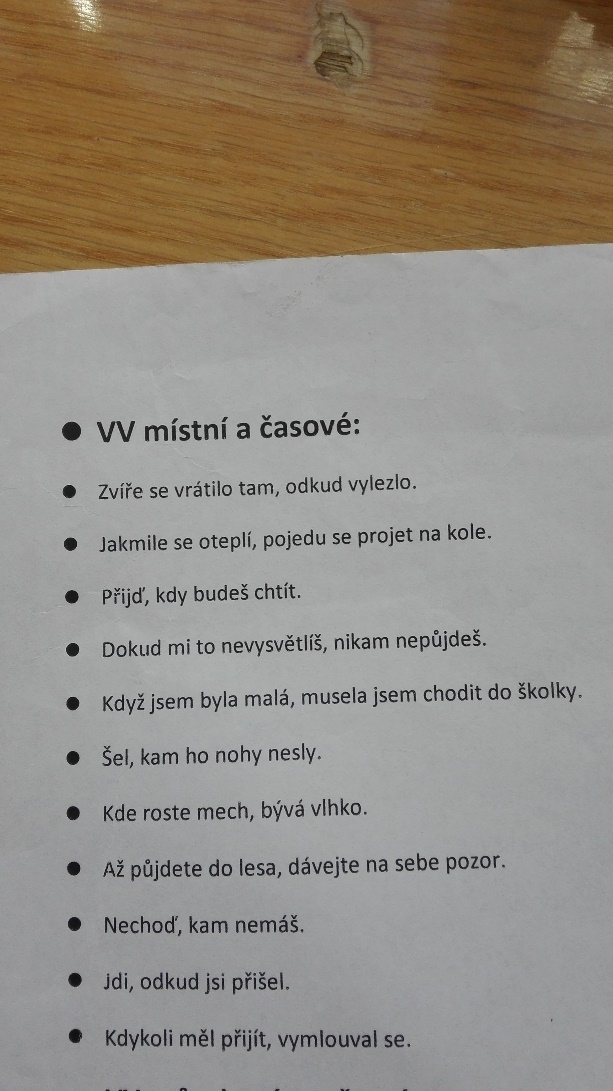 4) Opiš následující věty (vytiskni a nalep), podtrhni v nich větu vedlejší a urči její druh (podmětná, předmětná, přívlastková)1) Předpokládali jsme, že nakonec přijdou.2) Bylo jasné, že s námi nesouhlasí. 	3) Na stole ležel dárek, který mi přivezla Milada.4) Kdo chtěl jet na hory, musel se přihlásit včas. 5) znáš toho člověka, který bydlí na kraji lesa?	6) Zdá se, že venku začíná hustě sněžit.7)  Poznali jsme, kdo to ťuká. 	8) Jsou věci, o kterých se nemluví.			9) Není mi známo, kdo to udělal.		10)  Řekli nám, že ho najdeme venku.	5) Napiš zápis do čtenářského deníku o knize a pošli mi ho na mail.6) Videovýuka bude opět v úterý v 11:00, přihlašovací údaje vám pošlu na mail v pondělí. Budeme společně vypracovávat bod 3), 4) 